Областное казенное учреждение «Елецкий социально-реабилитационный центр для несовершеннолетних «Ковчег»ВНИМАНИЕС 2 апреля по 20 мая проходит месячник 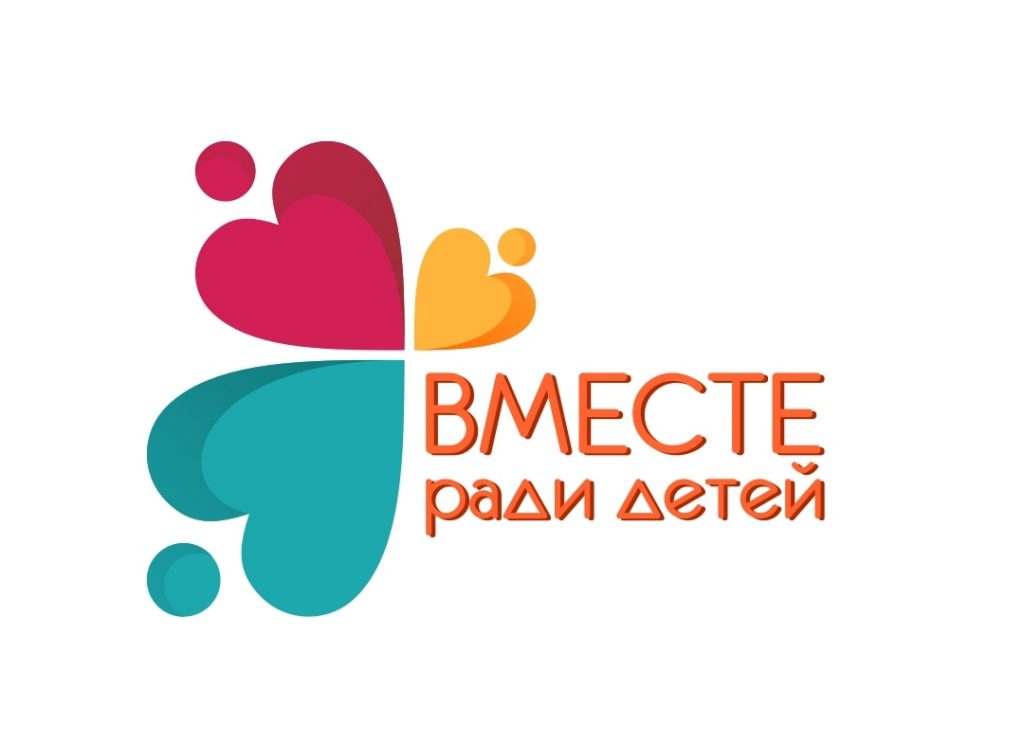 Единый общероссийский Детский Телефон доверия 8-800-2000-122
В течение месяца в прокуратуре области будет работать телефон «горячей линии» 8 (4742) 27-34-27Телефон доверия ГУЗ «Липецкий областной наркологический диспансер» 8(4742) 43-00-98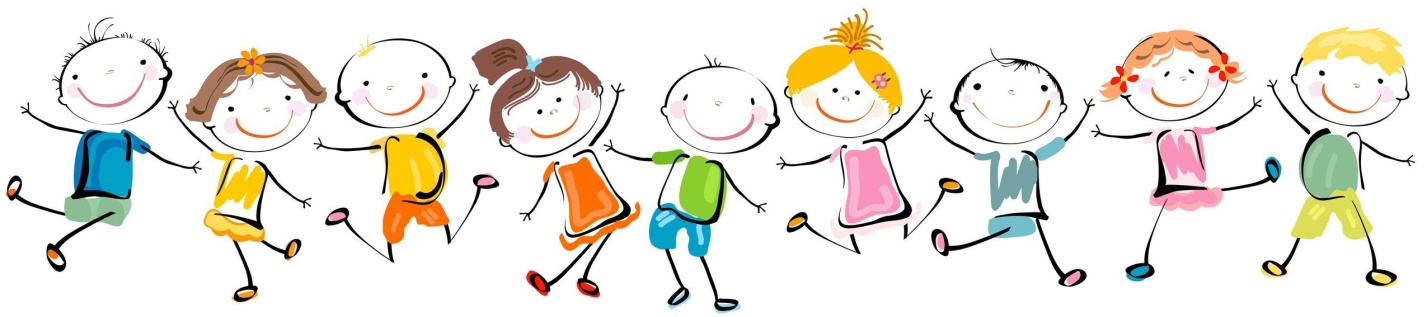 